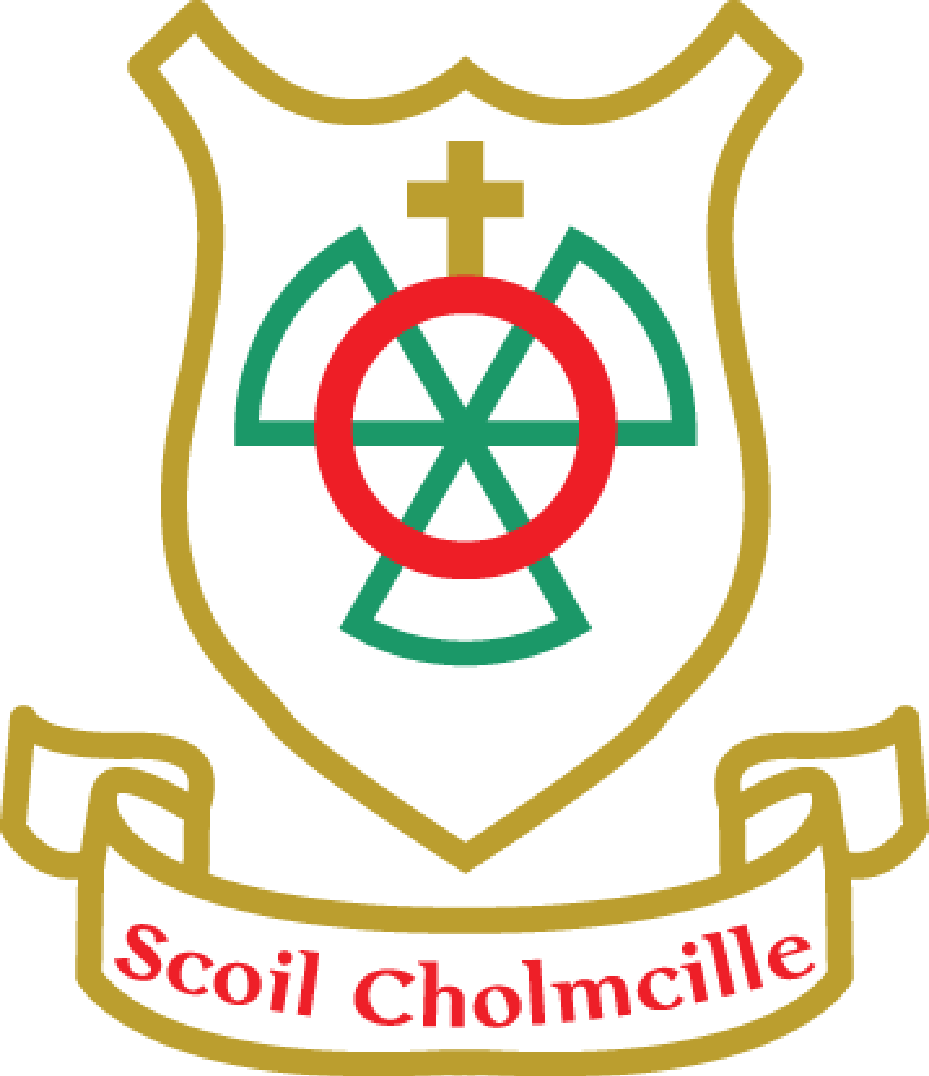 Fifth Class Book List for September 2023Books ProvidedTo be Purchased Through the School:GaeilgeBua na Cainte 5 online interactive programmeBua na Cainte 5 Pupil BookEnglish‘Above the Clouds’ - Fifth Class BookSpell it 5Handwriting CopyMaster Your Grammar 5Collins Pocket dictionaryCJ FallonFolensCJ FallonMathsOperation Maths Pupil’s Book 5th classOperation Maths Discovery Book 5th ClassMaster Your Maths 5Tables BookEdcoCJ FallonSESEUnlocking SESESchool AtlasFolensSPHEWeaving WellbeingOutside the BoxMusicDabbledoo Subscription ReligionGrow in Love-Pupil’s Book 5VERITASTwinklSubscription for the schoolHomework JournalCopybooksAn initial set of copybooks will be provided. A fee of €50 towards the cost of pupil insurance, photocopying, art and craft materials, printing, and text alerts. (This may be paid in June or September or in installments from September to December).Total amount to be paid to School per child: €50Please bring a glue stick for use in Art and Craft for your child which will be kept in school.We encourage all children to wear a watch to help to learn and practice the timeIf your child is cycling to School they must wear a helmet.